デザインレビューの議題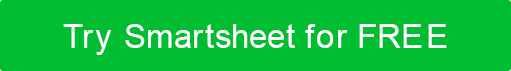 プロジェクト名プロジェクト名プロジェクト名プロジェクト名プロジェクト名ミーティング日ミーティング日Xアイテムアイテム注記/説明注記/説明注記/説明注記/説明デザインレビューへの期待デザインレビューへの期待プロジェクトの背景または導入プロジェクトの背景または導入プロジェクトの主な目的または解決すべき問題プロジェクトの主な目的または解決すべき問題– チームメンバーの役割 + 責任– チームメンバーの役割 + 責任– お客様の重要なニーズ(および関連するエンジニアリング仕様)– お客様の重要なニーズ(および関連するエンジニアリング仕様)– 選択された概念を実現するためのシステムアーキテクチャ(概念が選ばれた背景)– 選択された概念を実現するためのシステムアーキテクチャ(概念が選ばれた背景)主要なサブシステムによる機能アーキテクチャのレビュー主要なサブシステムによる機能アーキテクチャのレビュー機能的要素を示す物理アーキテクチャのレビュー機能的要素を示す物理アーキテクチャのレビューエンジニアリング仕様の検証エンジニアリング仕様の検証実現可能性分析の実行 実現可能性分析の実行 問題、課題、リスクを緩和計画で確認する問題、課題、リスクを緩和計画で確認する次のステップ + 更新されたスケジュール次のステップ + 更新されたスケジュール免責事項Web サイトで Smartsheet が提供する記事、テンプレート、または情報は、参照のみを目的としています。当社は、情報を最新かつ正確に保つよう努めていますが、本ウェブサイトまたは本ウェブサイトに含まれる情報、記事、テンプレート、または関連グラフィックに関する完全性、正確性、信頼性、適合性、または可用性について、明示的または黙示的を問わず、いかなる種類の表明または保証も行いません。したがって、お客様がそのような情報に依拠する行為は、お客様ご自身の責任において厳格に行われるものとします。